Znakovi na kraju rečeniceNapiši znakove iznad opisa rečenice.Pročitaj rečenice. Iza svake stavi odgovarajući znak.Na crte napiši 3 rečenice (upitnu, uskličnu i izjavnu) prema ovoj slici. 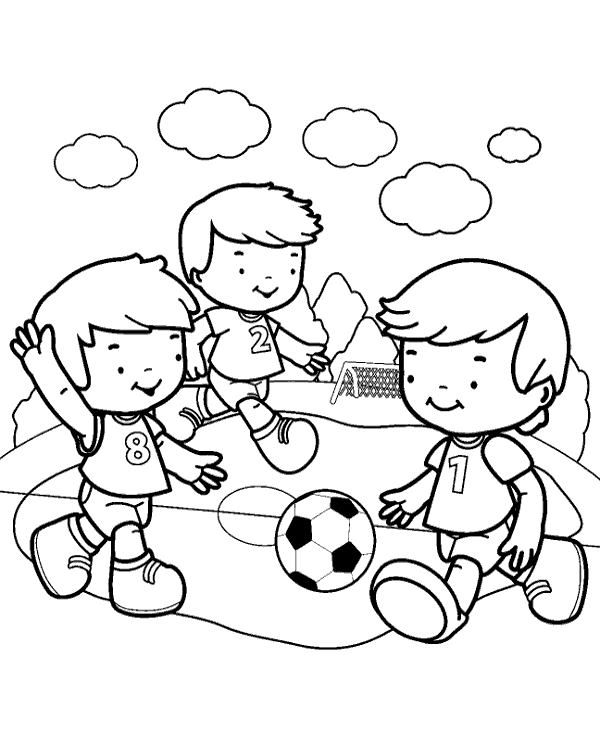 Znakovi na kraju rečeniceNapiši znakove iznad opisa rečenice.Pročitaj rečenice. Iza svake stavi odgovarajući znak.Na crte napiši 3 rečenice (upitnu, uskličnu i izjavnu) prema ovoj slici. UPITNA REČENICAIZJAVNA REČENICAUSKLIČNA REČENICAREČENICAREČENIČNI ZNAKVolim  biti  kod  bake  KlareJedeš   li  često  bomboneKoji  crtić  najviše  volišČekaj  meSlaven   ima    novu  mačkuPazi    kamionUPITNA REČENICAIZJAVNA REČENICAUSKLIČNA REČENICAREČENICAREČENIČNI ZNAKVolim  biti  kod  bake  KlareJedeš   li  često  bomboneKoji  crtić  najviše  volišČekaj  meSlaven   ima    novu  mačkuPazi    kamion